CALIBRATION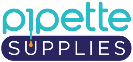 BY:  ______________________ DATE: ____________________NEXT DUE: _______________         ASSET ID#: _______________    pipettesupplies.comCALIBRATIONBY:  ______________________ DATE: ____________________NEXT DUE: _______________         ASSET ID#: _______________    pipettesupplies.com  CALIBRATION  BY:  ______________________   DATE: ____________________  NEXT DUE: _______________           ASSET ID#: _______________  pipettesupplies.comCALIBRATIONBY:  ______________________ DATE: ____________________NEXT DUE: _______________         ASSET ID#: _______________    pipettesupplies.comCALIBRATIONBY:  ______________________ DATE: ____________________NEXT DUE: _______________         ASSET ID#: _______________    pipettesupplies.com  CALIBRATION  BY:  ______________________   DATE: ____________________  NEXT DUE: _______________           ASSET ID#: _______________  pipettesupplies.comCALIBRATIONBY:  ______________________ DATE: ____________________NEXT DUE: _______________         ASSET ID#: _______________    pipettesupplies.comCALIBRATIONBY:  ______________________ DATE: ____________________NEXT DUE: _______________         ASSET ID#: _______________    pipettesupplies.com  CALIBRATION  BY:  ______________________   DATE: ____________________  NEXT DUE: _______________           ASSET ID#: _______________  pipettesupplies.comCALIBRATIONBY:  ______________________ DATE: ____________________NEXT DUE: _______________         ASSET ID#: _______________    pipettesupplies.comCALIBRATIONBY:  ______________________ DATE: ____________________NEXT DUE: _______________         ASSET ID#: _______________    pipettesupplies.com  CALIBRATION  BY:  ______________________   DATE: ____________________  NEXT DUE: _______________           ASSET ID#: _______________  pipettesupplies.comCALIBRATIONBY:  ______________________ DATE: ____________________NEXT DUE: _______________         ASSET ID#: _______________    pipettesupplies.comCALIBRATIONBY:  ______________________ DATE: ____________________NEXT DUE: _______________         ASSET ID#: _______________    pipettesupplies.com  CALIBRATION  BY:  ______________________   DATE: ____________________  NEXT DUE: _______________           ASSET ID#: _______________  pipettesupplies.comCALIBRATIONBY:  ______________________ DATE: ____________________NEXT DUE: _______________         ASSET ID#: _______________    pipettesupplies.comCALIBRATIONBY:  ______________________ DATE: ____________________NEXT DUE: _______________         ASSET ID#: _______________    pipettesupplies.com  CALIBRATION  BY:  ______________________   DATE: ____________________  NEXT DUE: _______________           ASSET ID#: _______________  pipettesupplies.comCALIBRATIONBY:  ______________________ DATE: ____________________NEXT DUE: _______________         ASSET ID#: _______________    pipettesupplies.comCALIBRATIONBY:  ______________________ DATE: ____________________NEXT DUE: _______________         ASSET ID#: _______________    pipettesupplies.com  CALIBRATION  BY:  ______________________   DATE: ____________________  NEXT DUE: _______________           ASSET ID#: _______________  pipettesupplies.comCALIBRATIONBY:  ______________________ DATE: ____________________NEXT DUE: _______________         ASSET ID#: _______________    pipettesupplies.comCALIBRATIONBY:  ______________________ DATE: ____________________NEXT DUE: _______________         ASSET ID#: _______________    pipettesupplies.com  CALIBRATION  BY:  ______________________   DATE: ____________________  NEXT DUE: _______________           ASSET ID#: _______________  pipettesupplies.comCALIBRATIONBY:  ______________________ DATE: ____________________NEXT DUE: _______________         ASSET ID#: _______________    pipettesupplies.comCALIBRATIONBY:  ______________________ DATE: ____________________NEXT DUE: _______________         ASSET ID#: _______________    pipettesupplies.com  CALIBRATION  BY:  ______________________   DATE: ____________________  NEXT DUE: _______________           ASSET ID#: _______________  pipettesupplies.comCALIBRATIONBY:  ______________________ DATE: ____________________NEXT DUE: _______________         ASSET ID#: _______________    pipettesupplies.comCALIBRATIONBY:  ______________________ DATE: ____________________NEXT DUE: _______________         ASSET ID#: _______________    pipettesupplies.com  CALIBRATION  BY:  ______________________   DATE: ____________________  NEXT DUE: _______________           ASSET ID#: _______________  pipettesupplies.com